Έντυπο Καταγραφής Πληροφοριών και Συγκέντρωσης Εκπαιδευτικού Υλικού για τα Ανοικτά ΜαθήματαΈκδοση: 1.03, Νοέμβριος 2014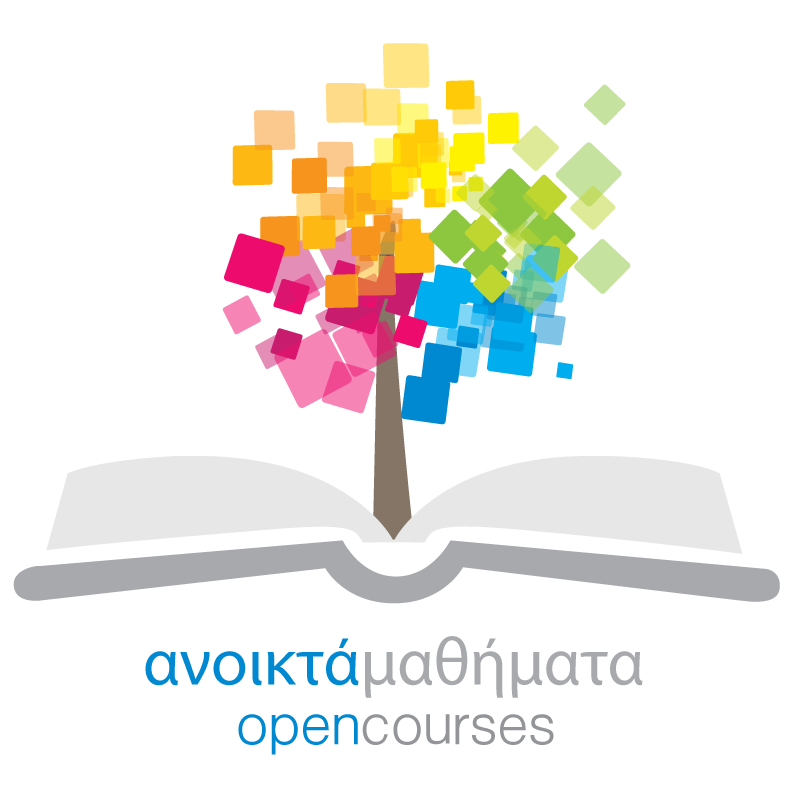 Δράση «Ανοικτά Ακαδημαϊκά Μαθήματα στο Πανεπιστήμιο Αιγαίου»Σύνδεσμος: http://opencourses.aegean.gr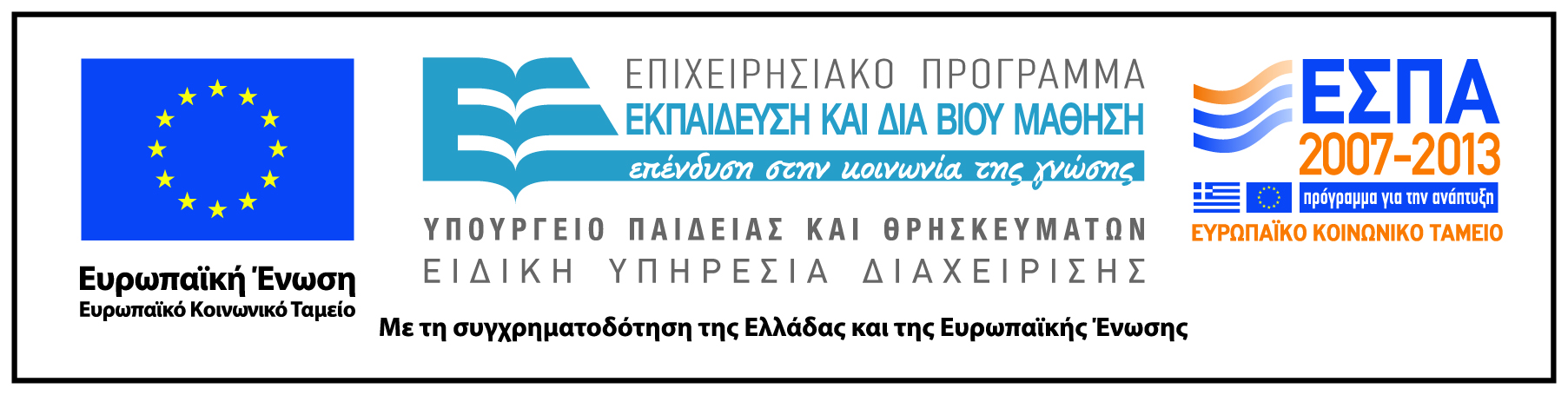 Γενικές Πληροφορίες ΜαθήματοςΌνομα διδάσκοντος / διδασκόντων Ιωάννης Γαλαντόμος	Instructor(s) nameIoannis GalantomosΤίτλος ΜαθήματοςΔιδασκαλία 2ης/ξένης γλώσσαςΔικτυακός τόπος μαθήματοςhttps://eclass.aegean.gr/courses/TMS151/Κωδικός Μαθήματος (Course Code) όπως αναφέρεται στο ΦοιτητολόγιοΓΥ-13Επίπεδο μαθήματος/Κύκλος σπουδών (Course level/cycle).Προπτυχιακό (Undergraduate)Έτος σπουδών (Year of Study):4οΕξάμηνο (Semester).ΖΓλώσσα διδασκαλίαςΕλληνικήΠερισσότερα για τον/τους διδάσκοντες (More about the instructor(s)).Προαιρετικά. Σύνδεσμος σε βιογραφικό ή σύντομο βιογραφικό (έως 10 γραμμές)Φωτογραφία διδάσκοντοςΠροαιρετικάΠεριγραφή μαθήματοςΣκοπός του μαθήματος είναι η παρουσίαση όλων των πτυχών που σχετίζονται με τη διδασκαλία και την εκμάθηση ενός δεύτερου κώδικα επικοινωνίας. Ειδικότερα, θα γίνει αναφορά στις θεωρίες εκμάθησης μιας δεύτερης/ξένης γλώσσας, στις ατομικές διαφορές που αναμένεται να επηρεάσουν την εκμάθηση μιας δεύτερης/ξένης γλώσσας, στις μεθόδους διδασκαλίας μιας δεύτερης/ξένης γλώσσας, στην έννοια της επικοινωνιακής ικανότητας, στους παράγοντες που επηρεάζουν την εκμάθηση της νέας ελληνικής ως δεύτερης/ξένης γλώσσας, στα επίπεδα γλωσσομάθειας, στην αξιολόγηση της γλωσσομάθειας, στην ανάλυση λαθών, ενώ θα παρουσιαστεί και η δομή ενός ενδεικτικού μαθήματος.Λέξεις κλειδιά (Keywords)Πρώτη/μητρική γλώσσα, δεύτερη/ξένη γλώσσα, εκμάθηση & κατάκτηση μιας γλώσσας, Καθολική Γραμματική (Universal Grammar), Θεωρία του Ελέγχου της Γλωσσικής Παραγωγής (Monitor Theory), Συμπεριφορισμός (Behaviorism), Γνωστική Ψυχολογία (Cognitive Psychology), Συνδετισμός (Connectionism), Διαγωνιστικό (Competition) και Πολυδιάστατο μοντέλο (Multidimensional model) αντίστοιχα, Διαδραστική θεώρηση (Interactionism), Θεωρία της Πολιτιστικής Προσαρμογής (Acculturation Theory), Καθολική Γραμματική, Noam Chomsky, Θεωρία του Ελέγχου της Γλωσσικής Παραγωγής, Stephen Krashen, Γλωσσική χρήση, Επικοινωνιακή ικανότητα, γραμματική ικανότητα, έμφυτος μηχανισμός κατάκτησης γλώσσας, ενδιάμεσο γλωσσικό σύστημα, παραμετρική ποικιλία, Ερέθισμα-απάντηση-ενίσχυση, Μεταφορά (αρνητική & θετική), Αντιπαραθετική Ανάλυση, Θεωρία της Επεξεργασίας Πληροφοριών, Αντιστοίχηση μορφής-λειτουργίας, Υπόθεση της ικανότητας διδασκαλίας, Συνομιλιακή διάδραση, απλουστευμένη ομιλία σε μη φυσικούς ομιλητές (γραμματικά & μη γραμματικά ορθή), Πολιτιστική προσαρμογή, απόσταση (κοινωνική & ψυχολογική), Μεταφορά (transfer) (αρνητική μεταφορά (γλωσσικά λάθη), θετική μεταφορά ή εκμετάλλευση, αποφυγή, υπερβολική χρήση), Διδασκαλία σε σχολικό περιβάλλον, εκμάθηση δεύτερης γλώσσας σε πραγματικές επικοινωνιακές περιστάσεις, Προδιάθεση/κλίση, εργαλεία μέτρησης της προδιάθεσης, Κίνητρα ενσωμάτωσης, οργανικά κίνητρα, εγγενή κίνητρα, Στάσεις, στερεοτυπικές αντιλήψεις, βαθμός αποδοχής/ανεκτικότητα του γλωσσικά και πολιτισμικά «άλλου», Εσωστρέφεια, εξωστρέφεια, αυτοεπιδοκιμασία, ένταση, Εξάρτηση/ανεξαρτησία από το πεδίο, επαγωγική/απαγωγική επεξεργασία πληροφοριών, τάση για συλλογισμό/στοχασμό ή για παρορμητικό τρόπο σκέψης, Μάθηση της γλώσσας, χρήση της γλώσσας, στρατηγικές με βάση την ανάπτυξη συγκεκριμένων δεξιοτήτων, αυτοκινητροδοτούμενες στρατηγικές, Έννοια της κρίσιμης ηλικίας (Critical Period Hypothesis, Έμφαση στη δομή ή στην επικοινωνία, Γραμματικομεταφραστική ή παραδοσιακή μέθοδος, δασκαλοκεντρική προσέγγιση, προφορικός λόγος, Δασκαλοκεντρική προσέγγιση, διδασκαλία του λεξιλογίου (βασικό/πυρηνικό λεξιλόγιο-core vocabulary), Δομική γλωσσολογία, δασκαλοκεντρική προσέγγιση, βραχυπρόθεσμοι & μακροπρόθεσμοι διδακτικοί στόχοι, Επικοινωνιακή προσέγγιση, επικοινωνιακή ικανότητα, ανάλυση αναγκών, Σιωπηλός χαρακτήρας διδάσκοντα, λεξιλόγιο, Διδάσκων→σύμβουλος, διδασκόμενοι→πελάτες, Αρχές μάθησης της γλώσσας (υπόθεση για την εκμάθηση-κατάκτηση, υπόθεση της γλωσσικής παραγωγής, υπόθεση της φυσικής σειράς, υπόθεση της γλωσσικής πρόσληψης και υπόθεση του συγκινησιακού φίλτρου), Επικοινωνιακή ικανότητα, Dell Hymes, Δημοτική-καθαρεύουσα, αλλοφωνικά ζευγάρια, παράλληλα συμφωνικά συμπλεγμάτα, έκκρουση φωνηέντων, συνίζηση, νόμος τρισυλλαβίας, δικατάληκτα-τρικατάληκτα ονόματα, τριγενή δικατάληκτα επίθετα, ελεύθερη σειρά προτασιακών όρων, παράλληλα λεξικά ζευγάρια, Κέντρο Ελληνικής Γλώσσας, Πιστοποιητικό Ελληνομάθειας, επίπεδα γλωσσομάθειας, Κοινό Ευρωπαϊκό Πλαίσιο Αναφοράς για τις Γλώσσες του Συμβουλίου της Ευρώπης, χρησιμότητα Πιστοποιητικού Ελληνομάθειας, Πρόγραμμα σπουδών (syllabus), αναλυτικό πρόγραμμα (curriculum), προγράμματα σπουδών προσανατολισμένα στο προϊόν (product-oriented syllabus) και στη διαδικασία (process-oriented syllabus), δομικές & επικοινωνιακές δραστηριότητες, Αξιολόγηση (assessment)(διαγνωστική, diagnostic assessment, μέτρηση της εξέλιξης, formative assessment, συνολική αξιολόγηση, summative assessment), αξιοπιστία (reliability), εγκυρότητα (validity), αυθεντικότητα (authenticity), διαδραστικότητα (interactiveness), αντίκτυπος (impact), πρακτικότητα (practicality), Διαγλώσσα, διορθωτική ανατροφοδότηση, Χρησιμότητα λαθών, Διαγλωσσικά/Λάθη παρεμβολής (interlingual), ενδογλωσσικά (intralingual), λάθη επικοινωνιακής στρατηγικής (communication strategy), συνεπαγωγικά λάθη (induced), υπεργενίκευση ή απλοποίηση του συστήματος (overgeneralization ή system simplification), λάθη κατ' αναλογία (false analogy), λάθη ανάλυσης (misanalysis), ελλιπής εφαρμογή του κανόνα (incomplete rule application), υπερβολική επεξεργασία (exploiting redundancy), υπεραπλούστευση (overlooking co-occurrence restrictions), υπερδιόρθωση (hypercorrection)